A Human-Immune-System (HIS) humanized mouse model (DRAGA: HLA-A2. HLA-DR4. Rag1 KO.IL-2Rc KO. NOD) for COVID-19Teodor-D. Brumeanu*1, Pooja Vir¥1, Ahmad Faisal Karim¥1, Swagata Kar3, Dalia Benetiene3, Megan Lok3, Jack Greenhouse3, Tammy Putmon-Taylor3, Christopher Kitajewski3, Kevin K. Chung1, Kathleen P. Pratt1, Sofia A. Casares*1,21Uniformed Services University of the Health Sciences, Department of Medicine, Division of Immunology, Bethesda, MD 20814, U.S.A.2Naval Medical Research Center/Walter Reed Army Institute of Research, Infectious Diseases Directorate, Silver Spring, MD 20910, U.S.A. 3Bioqual Inc., Rockville, MD 20852, U.S.A.Table S1. Human immune parameters of HIS-DRAGA miceLungs from uninfected mice a-j were pooled to assess human ACE2 mRNA and protein expression.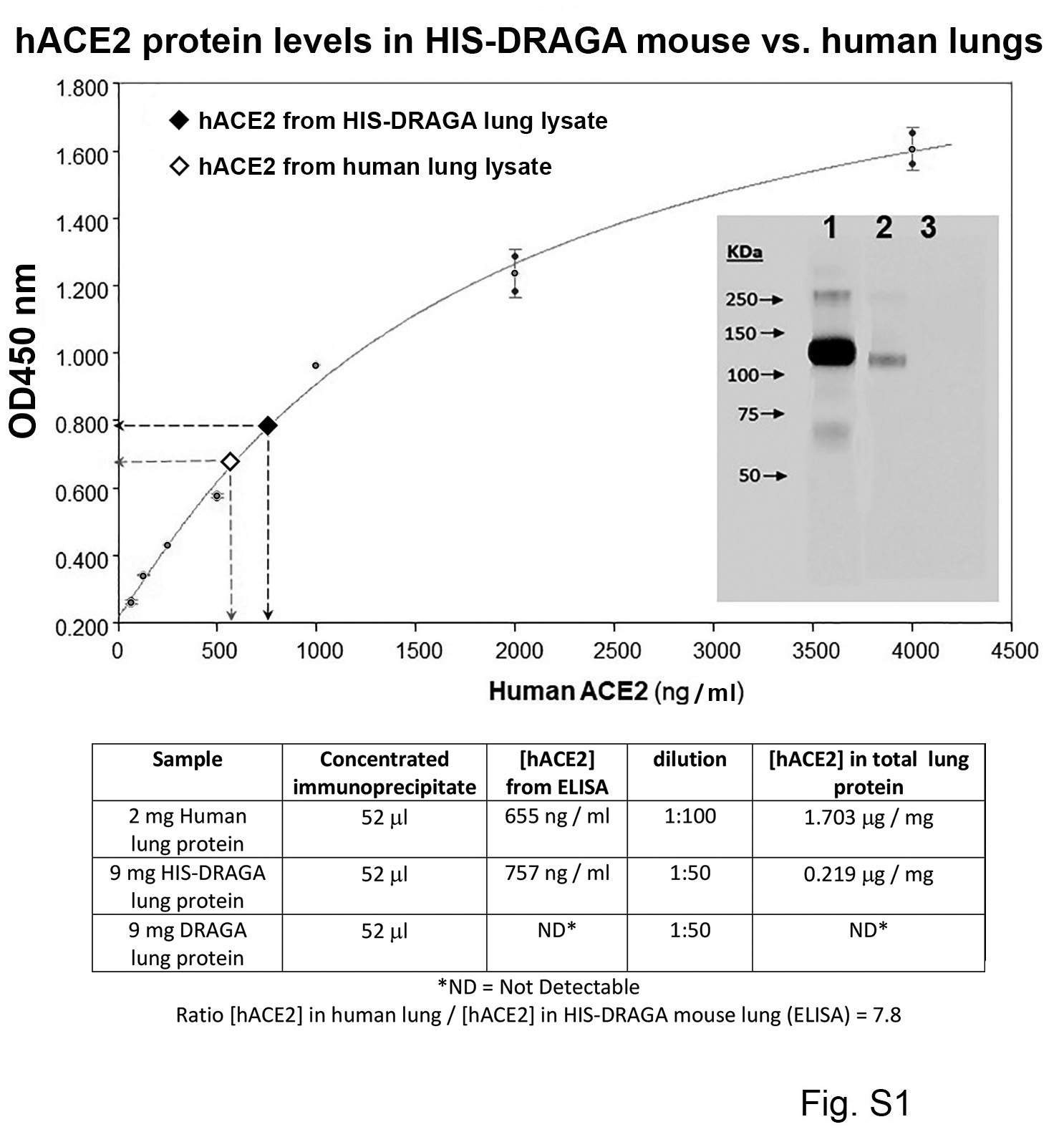 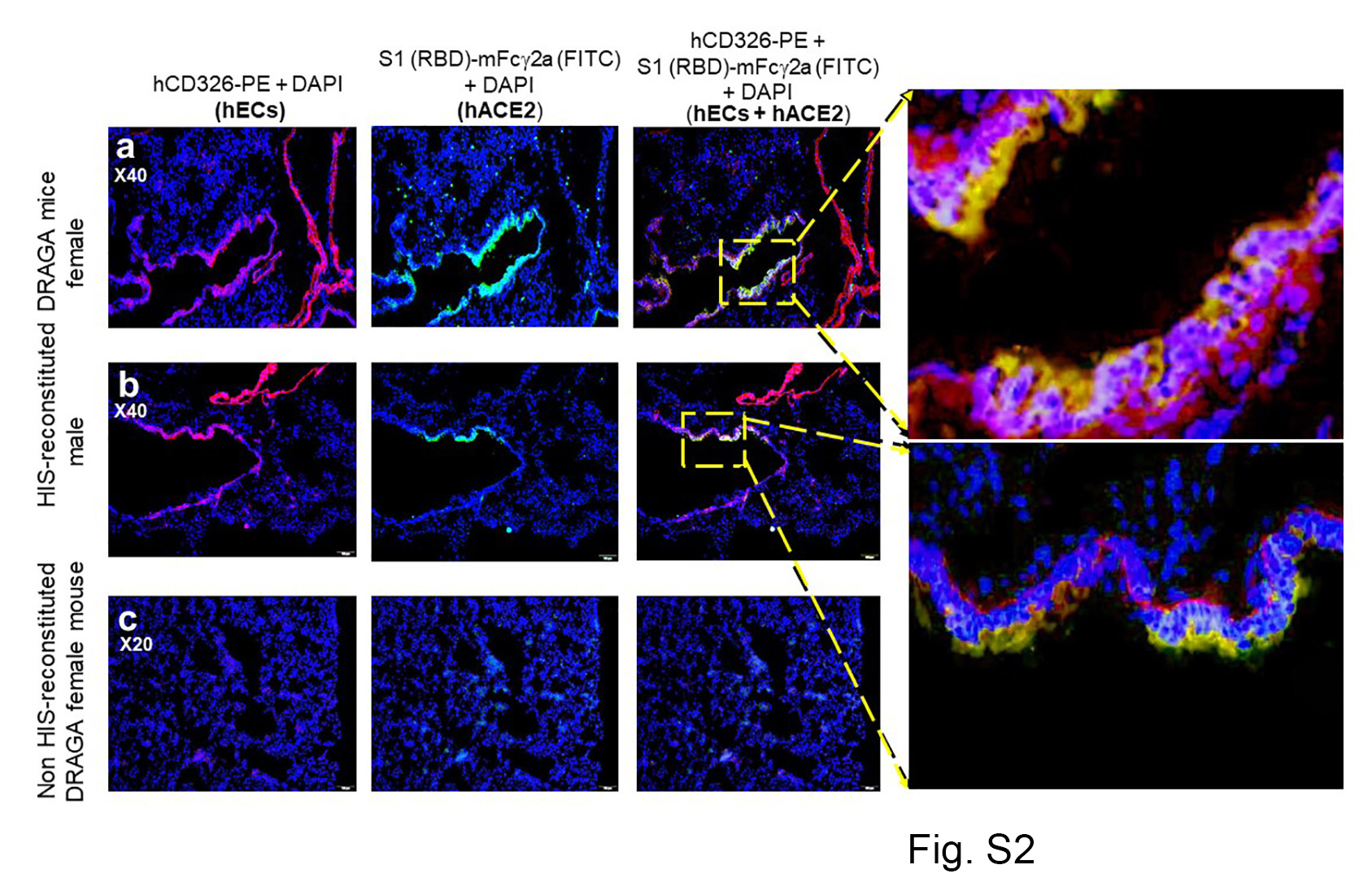 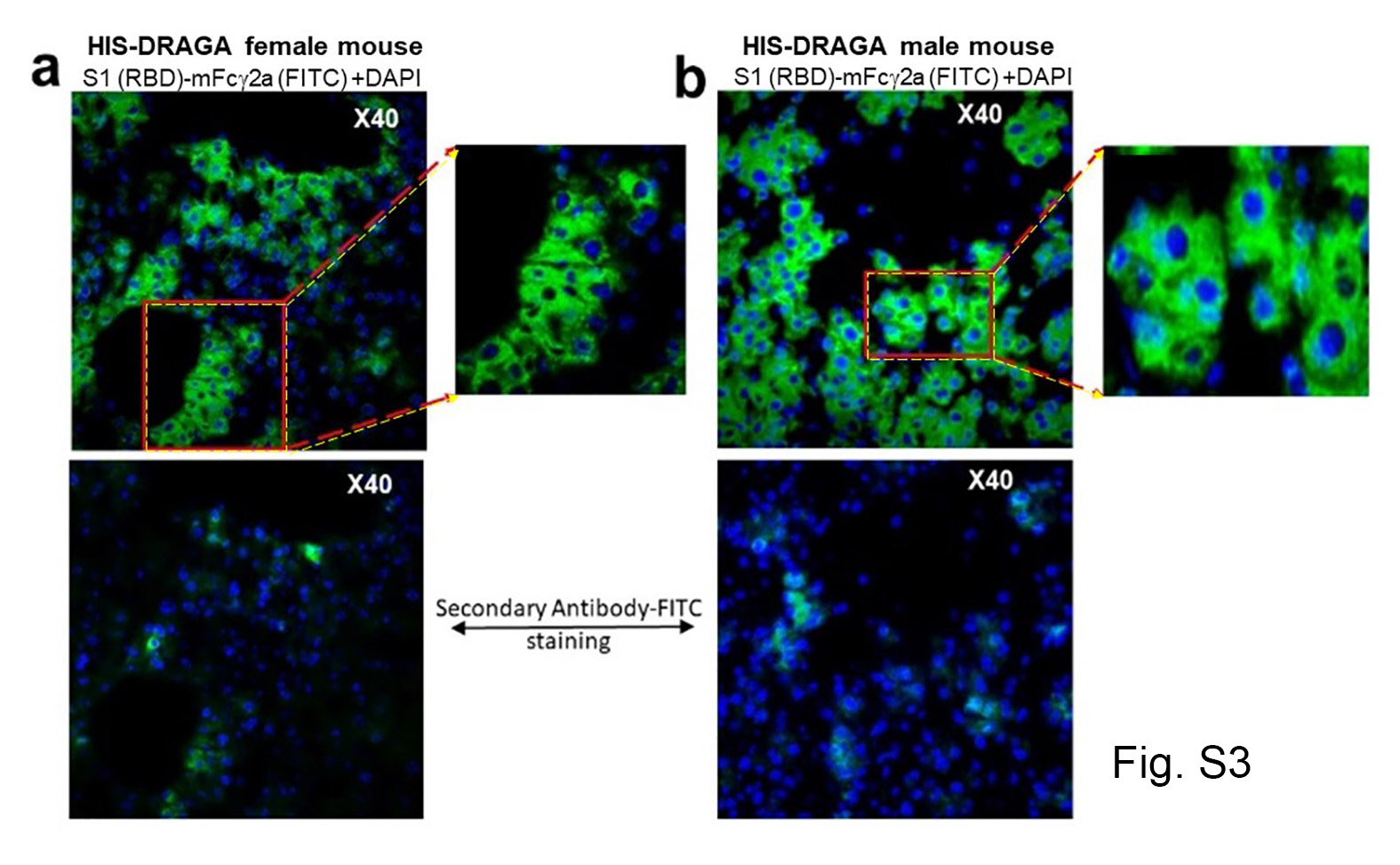 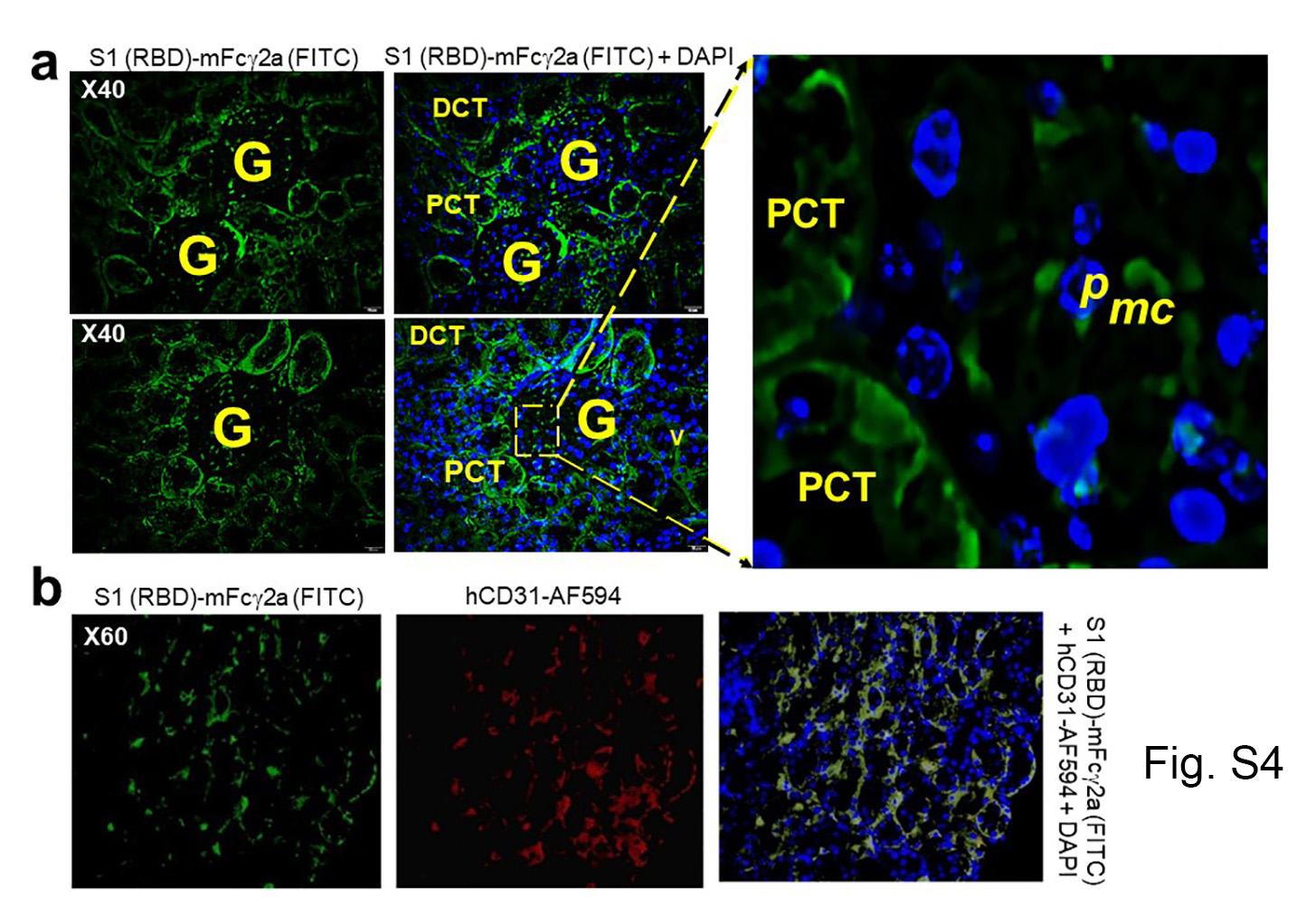 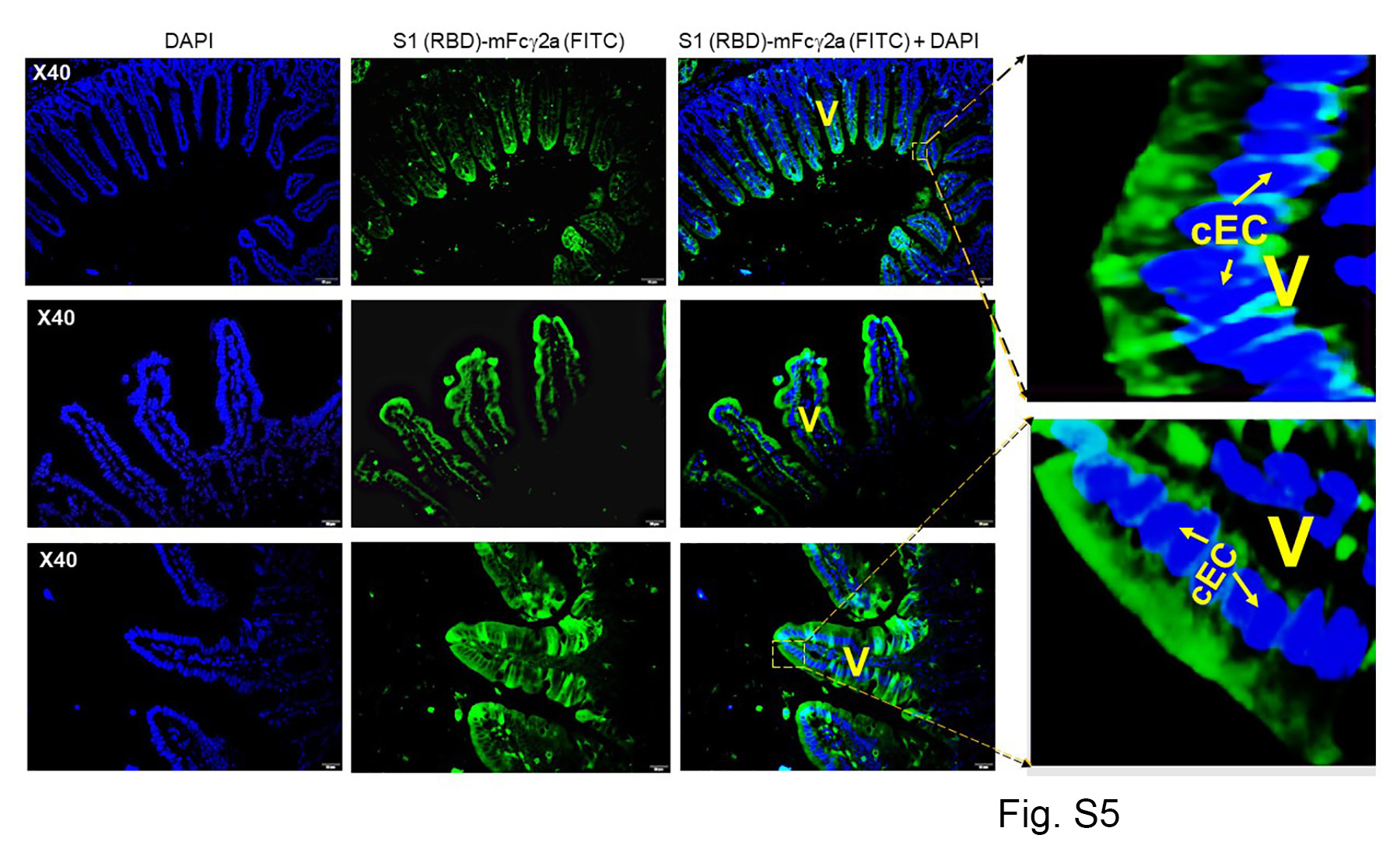 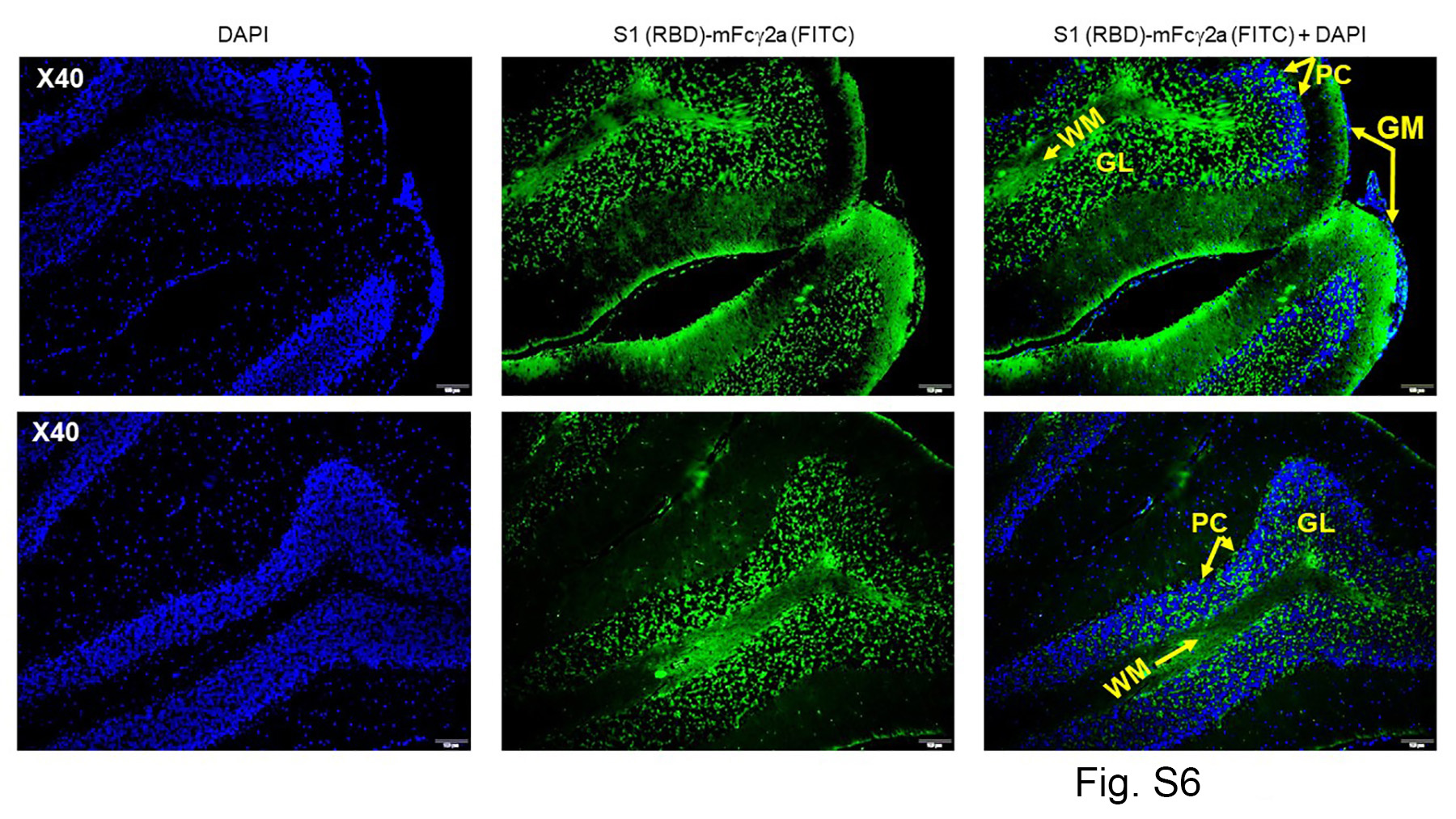 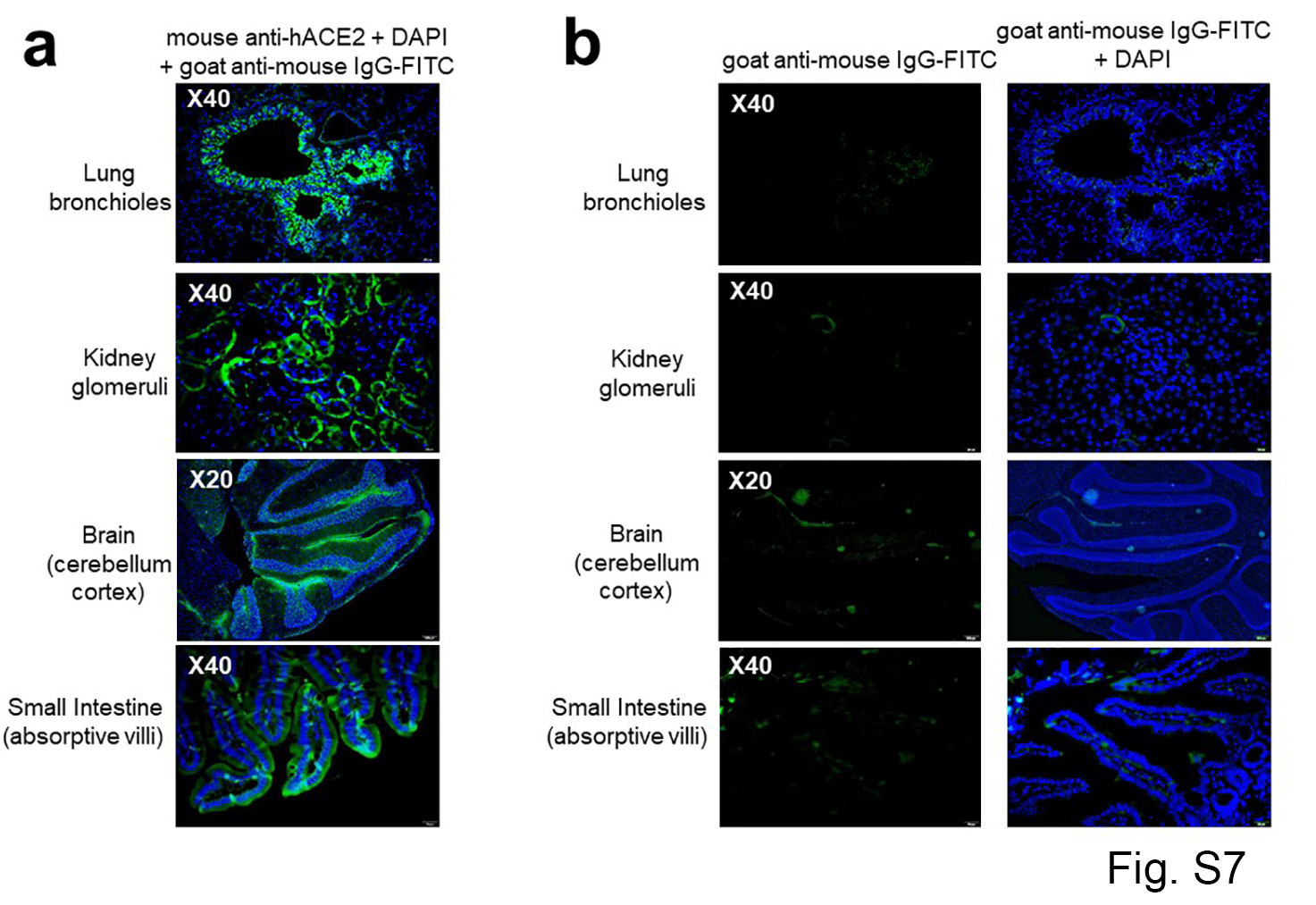 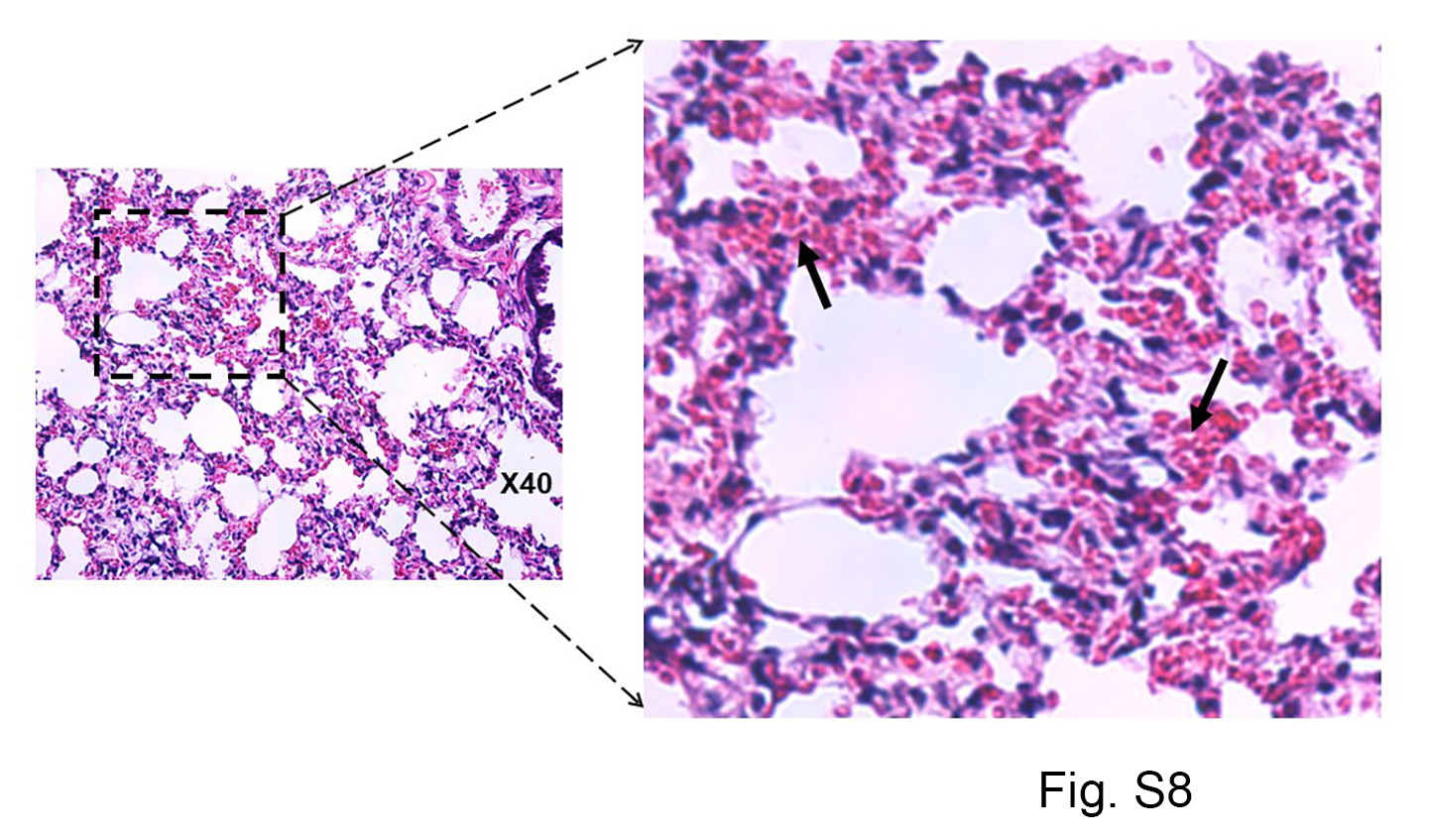 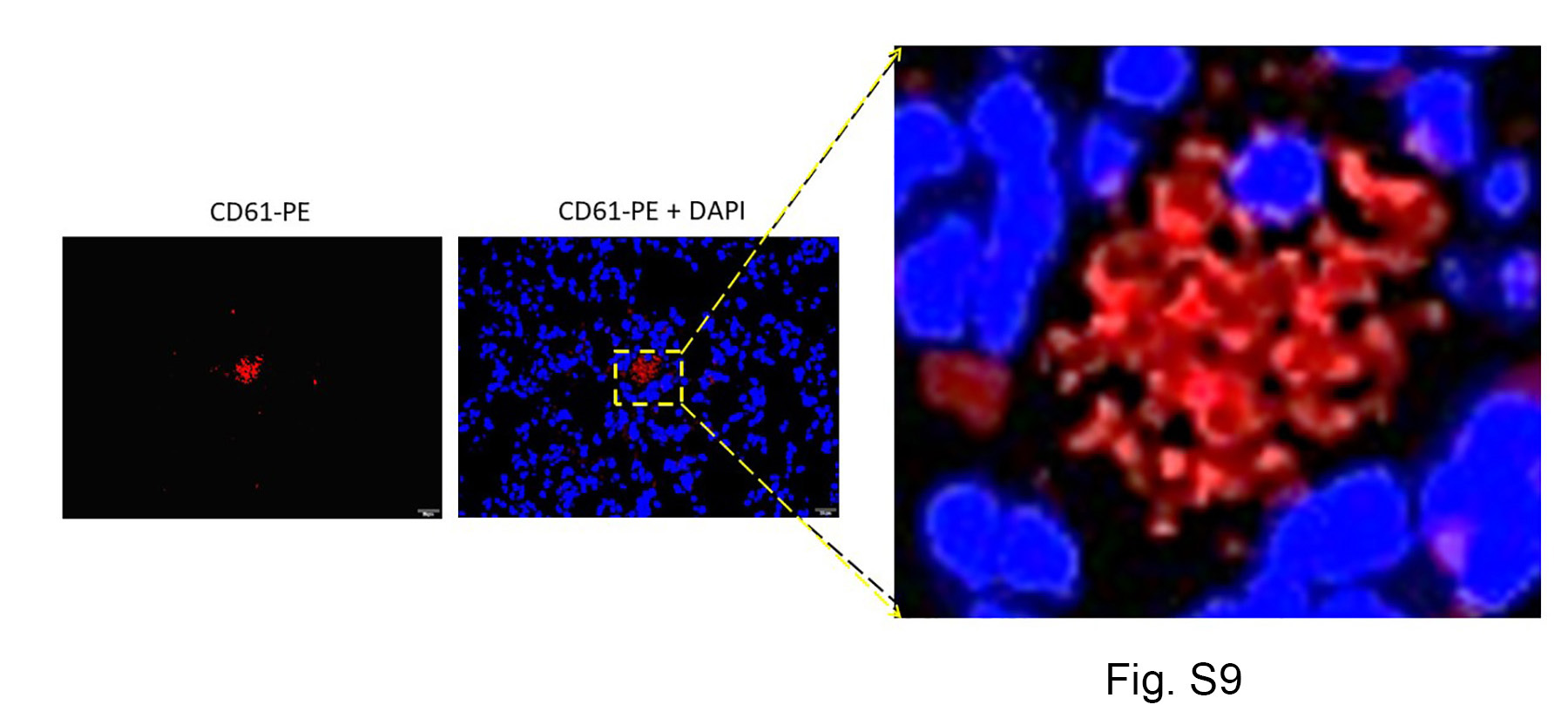 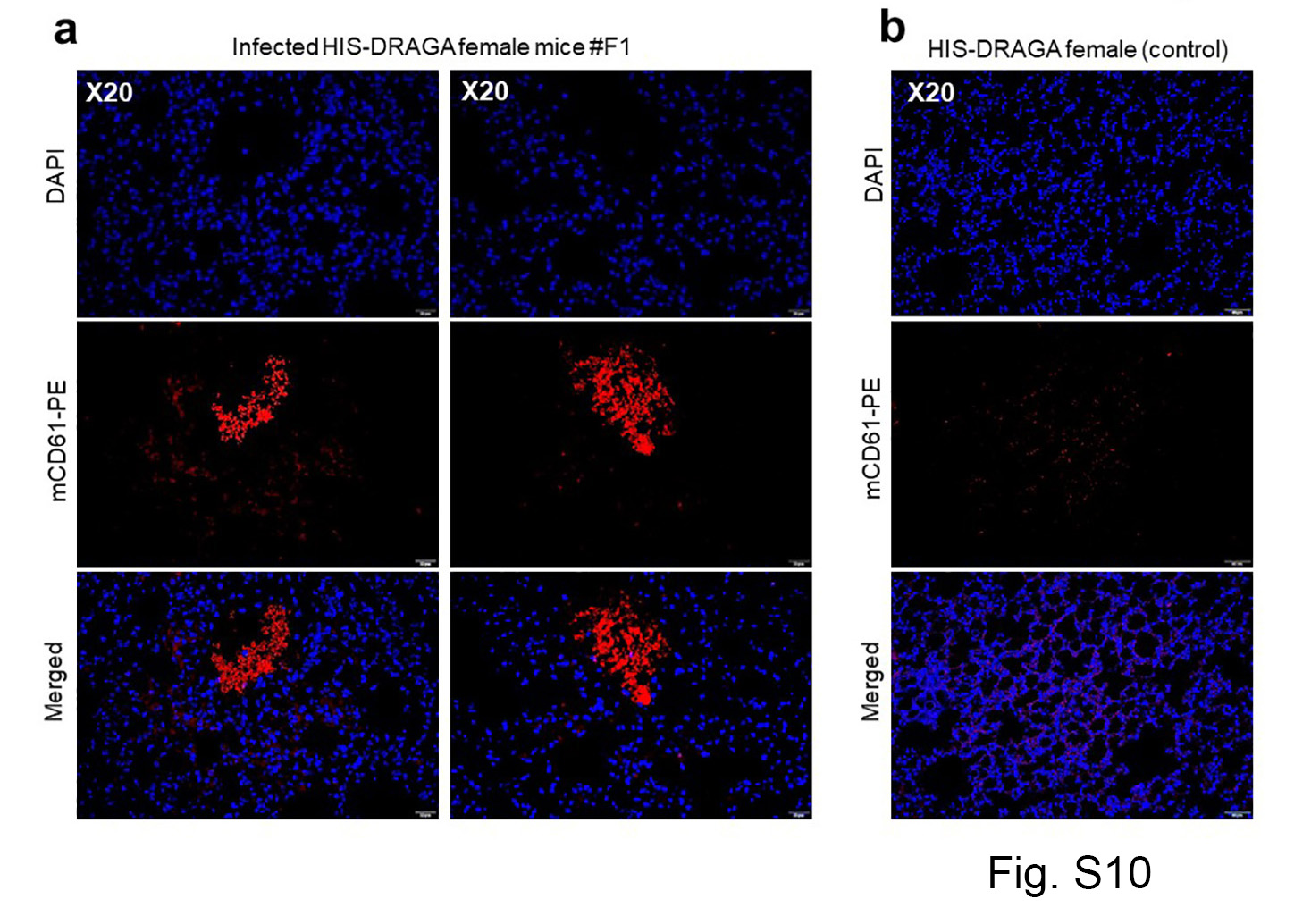 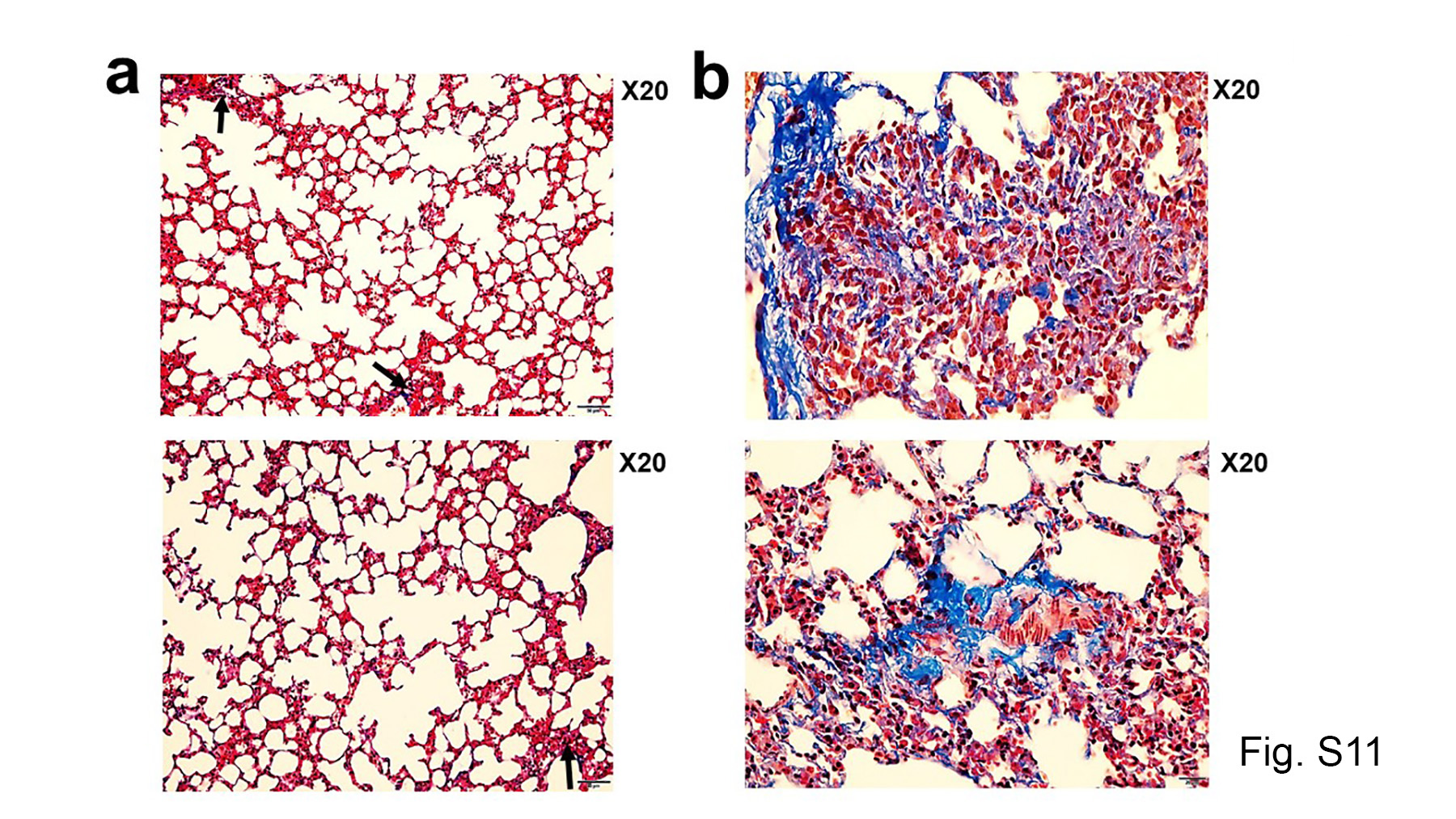 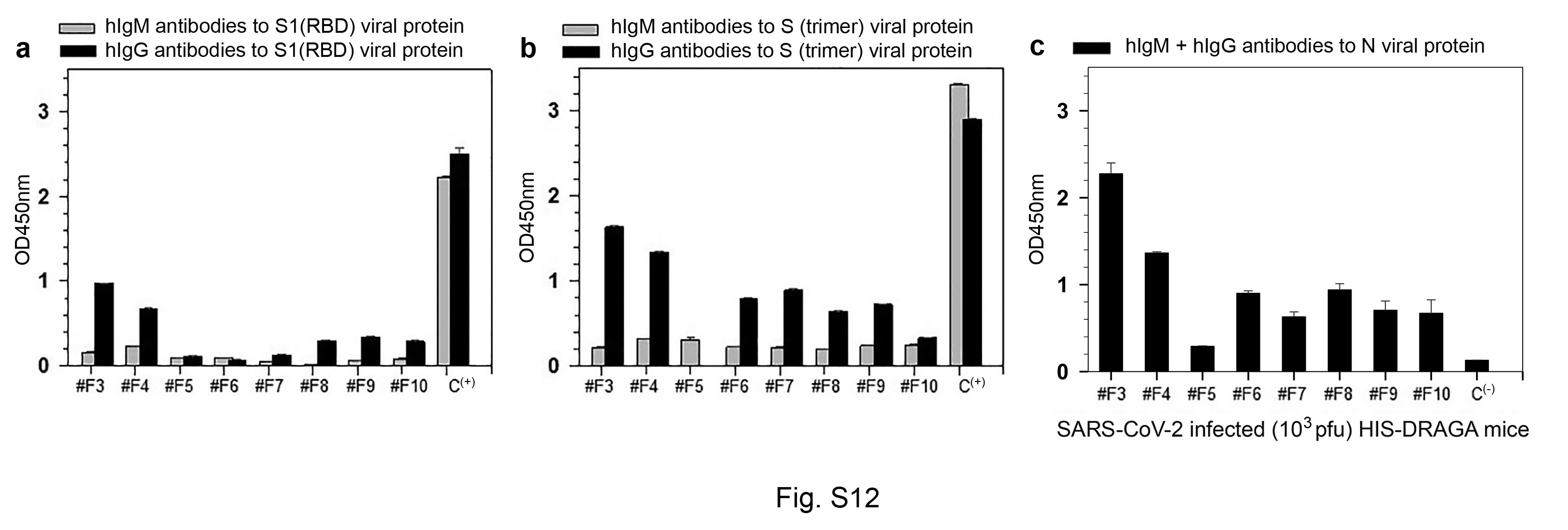 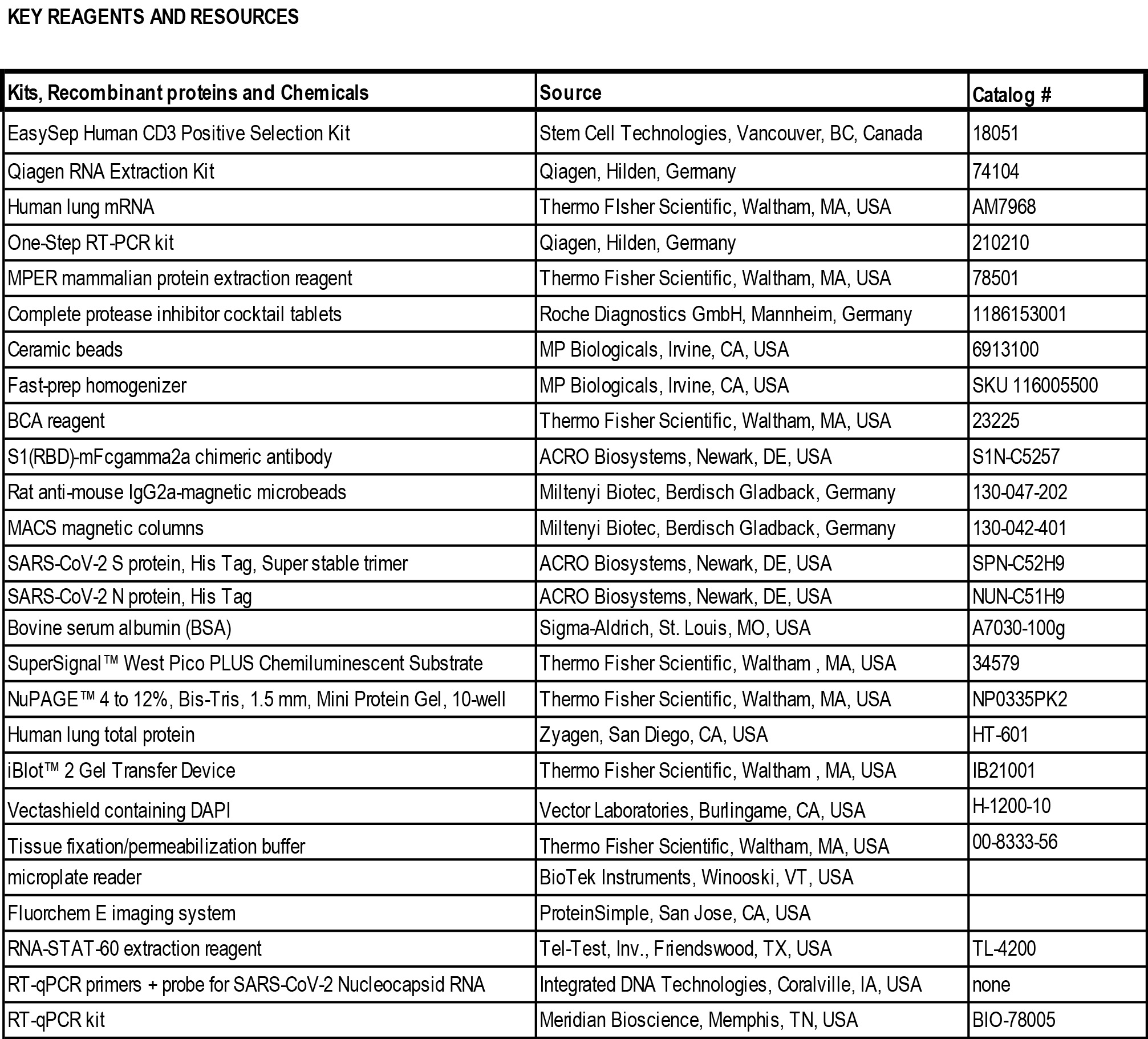 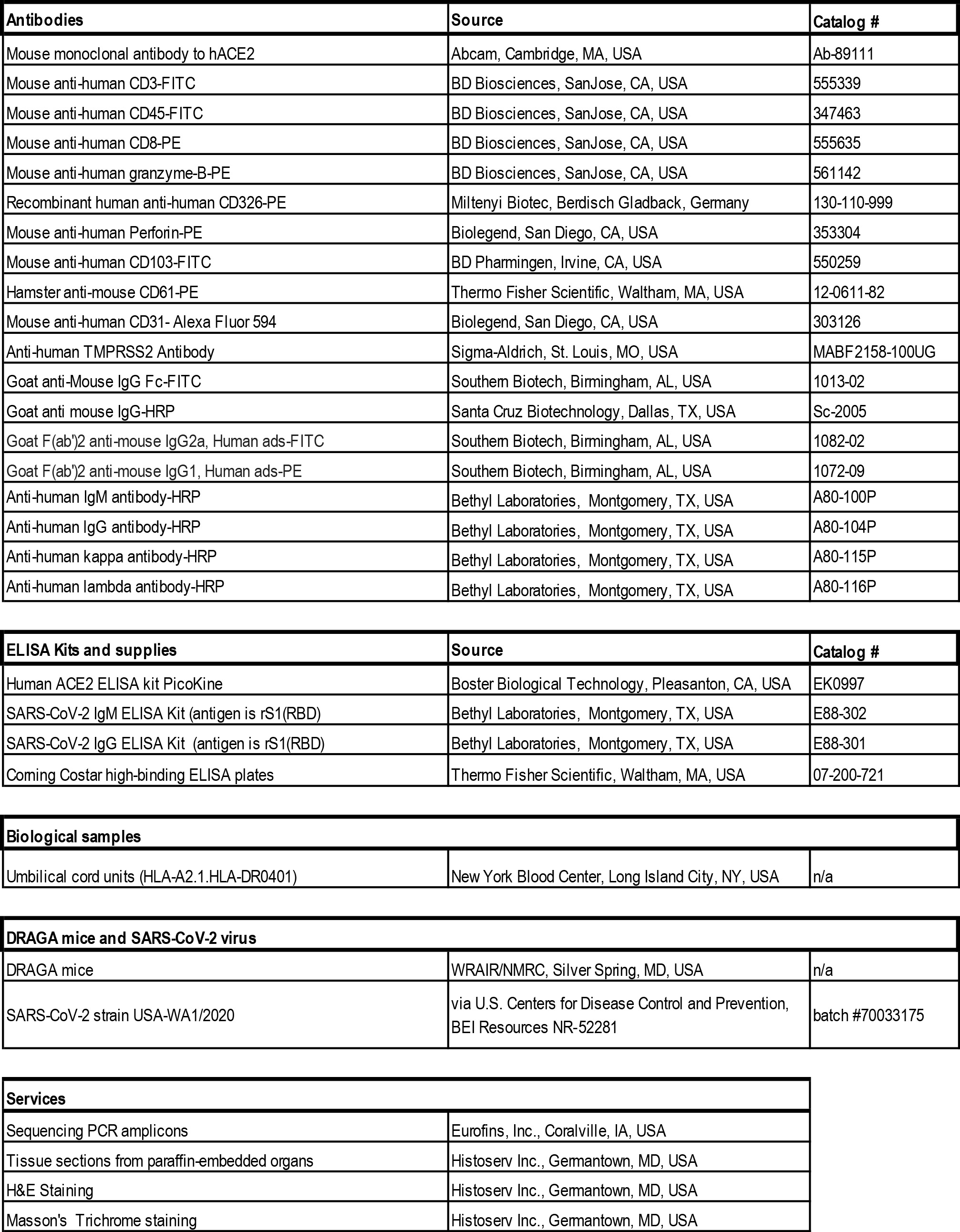             Peripheral blood            Peripheral bloodMouse*GenderTime post-infusion with human stem cells% human B cells (CD19+)% human T cells (CD3+)SARS-CoV-2 challenge dose (pfu)Euthanasia (days post-infection)Cord blood HLA haplotype^M#1M21 weeks4.513.52.8x1031(died)AF#1F21 weeks48.69.32.8x10314AF#2F21 weeks2133.42.8x10414AF#3F16 weeks9.02.51x10325BF#4F16 weeks37.04.71x10325BF#5F16 weeks23.65.01x10325BF#6F16 weeks0.612.51x10325BF#7F30 weeks5.942.61x10325AF#8F24 weeks16.137.81x10325CF#9F16 weeks21.58.01x10325BF#10F24 weeks6.023.81x10325CM#2M30 weeks8.39.31x1033AM#3M16 weeks5.715.01x1033BM#4M16 weeks2.051.11x1033BF#11F16 weeks6.125.41x1033BF#12F24 weeks7.08.81x1033CF#13F24 weeks0.626.81x1033CaM20 weeks18.928.3--------DbM20 weeks0.941.4--------DcF24 weeks52.517.5--------DdM24 weeks7.416.6--------DeM24 weeks1.022.1--------DfM24 weeks1.244.7--------DgM24 weeks17.638.3--------DhF20 weeks35.25.0--------EiM26 weeks4.926.1--------EjM26 weeks21.930.7--------E^A: A02:01/A24:02/B13:02/B44:02/DR01:01/DR04:01^B: A01:01/A02:01/B08:01/B15:01/DR03:01/DR04:01^C: A02:01/A24:02/B44:02/B52:01/DR04:01/DR11:04^D: A02:01/A02:01/B18:01/B44:02/DR04:01/DR11:04^E: 02:01/A02:01/B08:01/B27:05/DR03:01/DR04:01